Новая анкета DS-160 (на русском языке).Личная информацияФИО 	(как указано в загранпаспорте)ФИО на родном языке 	/не применимо 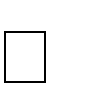 Использовали ли Вы когда-нибудь другие имена (девичья фамилия, профессиональный псевдоним, духовный сан и т.п.) Да	Нет Если ответили «Да», то ответьте на следующие вопросы:Укажите все ФИО использованных ранее имен 	_Пол:	М	Ж Семейный статус:женат/замужем холост/незамужем вдовец/вдова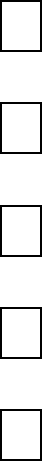 разведен/разведена живу отдельноДата рожденияГород рожденияОбласть рождения 	/нет Страна рожденияГражданствоЕсли ответили «Да», то ответьте на следующие вопросы:Укажите гражданство  	Имеете ли Вы паспорт страны, указанной выше, гражданином которой Вы являетесь? Да  НетЕсли ответили «Да», то ответьте на следующие вопросы:Номер паспортаНомер гражданского паспорта 	/нетНомер социального страхования США 	/нетНомер налогоплательщика США 	/нетКонтактная информацияАдрес проживания:СтранаПочтовый индекс 	/не знаюШтат/Край/Область 	/нетГородУлицаДом, кв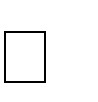 Если ответили «Нет», то ответьте на следующие вопросы:Почтовый адрес:СтранаПочтовый индекс 	/не знаю Штат/Край/Область 	/нет ГородУлицаДом, квТелефоны:ДомашнийРабочий 	/нетРабочий факс  	/нет 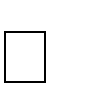 Сотовый 	/нетАдрес электронной почты 	/нетПаспортНомер паспортаНомер бланка паспорта 	/нет Страна, в которой был выдан паспорт  	Место выдачи паспорта:СтранаШтат/Край/Область 	/не указаноГородДата выпуска паспортаДата окончания срока действия паспортаЕсли ответили «Да», то ответьте на следующие вопросы:Номер утерянного паспорта: 	/не знаю Страна, в которой был выдан паспортЦель поездкиЯвляетесь ли Вы основным заявителем? Да	Нет Если ответили «Да», то ответьте на следующие вопросы:Укажите цель поездки в США:Кратковременная деловая поездка (B1) Туристическая поездка (B2)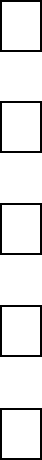 Кратковременная деловая и туристическая поездка (B1,B2) Поездки с целью учѐбы и по программам обмена (F,J,M,Q) ДругоеЕсли ответили «Другое», выберите нижеследующее:Дипломат (A1)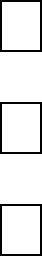 Официальный представитель иностранного государства (A2)Наемный работник дипломата или официального представителя иностранного государства (A3,G5)Транзит через территорию США (C)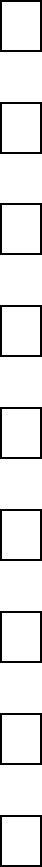 Член экипажа, следующий к судну транзитом через США (C1/D) Член экипажа (D)Торговый представитель/инвестор (E1,E2) Сотрудник международной организации (G) Временный работник (H1,H2)Практикант (H3)Представитель иностранного средства массовой информации (I)Невеста/жених или супруга/супруг американского(ой) гражданина (гражданки) (K)Укажите номер Петиции  	 Сотрудник транснациональной компании (L) Религиозный работник (R)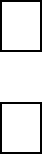 Супруг/супруга или ребенок постоянного жителя (V)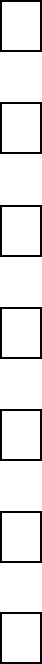 Человек, обладающий исключительными способностями (O) Спортсмен или развлекательная группа (P1)Обмен/уникальный деятель искусств (P3) Сотрудник NAFTA (TN)Супруг/супруга или ребенок сотрудника NAFTA (TD) NATOЕсли ответили «Нет», то ответьте на следующие вопросы:ФИО основного заявителяЦель поездки в США основного заявителя:  Поездки с целью учѐбы и по программам обмена (F,J,M,Q) SEVIS (F,J,M,Q)  ДругоеЕсли ответили «Другое», выберите нижеследующее:Дипломат (A1)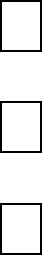 Официальный представитель иностранного государства (A2)Наемный работник дипломата или официального представителя иностранного государства (A3,G5)Транзит через территорию США (C)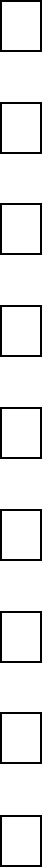 Член экипажа, следующий к судну транзитом через США (C1/D) Член экипажа (D)Торговый представитель/инвестор (E1,E2) Сотрудник международной организации (G) Временный работник (H1,H2)Практикант (H3)Представитель иностранного средства массовой информации (I)Невеста/жених или супруга/супруг американского(ой) гражданина (гражданки) (K)Укажите номер Петиции  	Сотрудник транснациональной компании (L) Религиозный работник (R)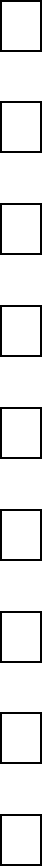 Супруг/супруга или ребенок постоянного жителя (V)Человек, обладающий исключительными способностями (O) Спортсмен или развлекательная группа (P1)Обмен/уникальный деятель искусств (P3) Сотрудник NAFTA (TN)Супруг/супруга или ребенок сотрудника NAFTA (TD) NATOЕсть ли у Вас определенная программа пребывания в США? Да	Нет Если ответили «Да», то ответьте на следующие вопросы:Дата въезда в США  	Номер рейса  	Город прибытияДата выезда в СШАНомер рейса  	Город вылета  	Предоставьте информацию о местах, которые Вы хотите посетить в США:Город/Штат: 	Если ответили «Нет», то ответьте на следующие вопросы:Предполагаемая дата въезда в СШАПредполагаемый срок пребывания в СШААдрес, по которому Вы планируете остановиться в США:Штат  	Почтовый индекс 	/не знаюГородУлицаДом, квДанные человека/организации оплачивающую Вашу поездку:Самостоятельно Другой человек ОрганизацияЕсли ответили «Другой человек», то ответьте на следующие вопросы:ФИО человека, оплачивающую Вашу поездкуНомер телефонаАдрес электронной почты 	/нет Отношение к Вам: Ребенок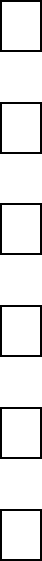 Родитель СупругДругой родственник ДругДругоеЯвляется ли адрес человека оплачивающим Вашу поездку Вашим адресом? Да	Нет Если ответили «Нет», то ответьте на следующие вопросы:СтранаПочтовый индекс 	/не знаю Штат/Край/Область 	/нет ГородУлицаДом, кв 	Если ответили «Организация», то ответьте на следующие вопросы:Наименование организации/компании, оплачивающую Вашу поездку 	_Номер телефона 	_Отношение к Вам:Работодатель ДругоеЯвляется ли адрес человека оплачивающим Вашу поездку Вашим адресом? Да	Нет Если ответили «Нет», то ответьте на следующие вопросы:Страна  	Почтовый индекс 	/не знаю Штат/Край/Область 	/нет ГородУлицаДом, квИнформация о лицах сопровождающих Вас в поездкеСопровождает ли Вас в поездке кто-либо? Да	Нет Если ответили «Да», то ответьте на следующие вопросы:Выезжаете ли Вы в составе группы или организации? Да	Нет Если ответили «Да», то ответьте на следующие вопросы:Предоставьте название группы, в составе которой Вы выезжаете в СШАЕсли ответили «Нет», то ответьте на следующие вопросы:ФИО выезжающего с ВамиПо отношению к Вам:Родитель Ребенок Супруг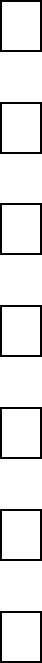 Другой родственник ДругДеловой партнер ДругоеИнформация о предыдущих поездкахБывали ли Вы ранее в США? Да	Нет Если ответили «Да», то ответьте на следующие вопросы:Предоставьте информацию о последних 5 поездках в США:Дата прибытияСрок пребыванияЕсть ли у Вас (было ли когда-либо) Американское водительской удостоверение? Да	Нет Если ответили «Да», то ответьте на следующие вопросы:Номер удостоверения _ 	_ /не знаю 6.2.1. Штат, в котором было выдано удостоверениеБыла ли Вам когда-либо выдана американская виза? Да	Нет Если ответили «Да», то ответьте на следующие вопросы:Информация о предыдущих визах в США:Дата выдачи последней визыНомер визы 	/не знаю В настоящий момент Вы обращаетесь за тем же типом визы? Да	Нет Вы обращаетесь за визой в той же стране, в которой обращались за предыдущей визой и является ли данная страна страной Вашего постоянного места жительства? Да	НетПроходили ли Вы процедуру сканирования 10 отпечатков пальцев? Да	НетБыла ли Ваша виза когда-либо утеряна/украдена? Да	Нет Если ответили «Да», то укажите, в каком году Ваша виза была утеряна/украденаБыла ли Ваша виза когда-либо аннулирована? Да	Нет Если ответили «Да», то пояснитеБыло ли Вам когда-либо отказано в американской визе или во въезде в США? Было ли когда-либо отозвано Ваше заявление на въезде в США? Да	Нет Если ответили «Да», то пояснитеИнформация о приглашающей стороне в СШАКонтактное лицо:ФИО 	/не знаю Организация 	/нет Отношение к Вам:Родственник Супруг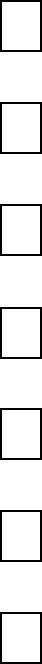 ДругДеловой партнер РаботодательУчебное заведение ДругоеАдрес и телефон контактного лица/организация в США:Почтовый индекс 	/не знаю ШтатГородУлицаДом, квТелефонИнформация о членах семьи: родственникиФИО отца 	/не знаюДата рождения 	/не знаюНаходится ли Ваш отец в США? Да	Нет Если ответили «Да», то укажите статус:Статус пребывания отца: Гражданин США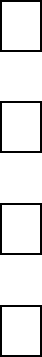 Законный постоянный житель США (LPR) Неиммиграционная визаДругое/Не знаюФИО матери 	/не знаюДата рождения 	/не знаюНаходится ли Ваша мать в США? Да	Нет Если ответили «Да», то укажите статус:Статус пребывания матери: Гражданин США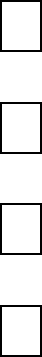 Законный постоянный житель США (LPR) Неиммиграционная визаДругое/Не знаюНаходится ли кто-либо из Ваших родственников (не учитывая родителей) в США? Да	Нет Если ответили «Да», то ответьте на следующие вопросы:ФИОСтепень родства по отношению к Вам:Супруг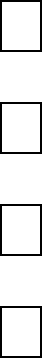 Жених/Невеста РебенокБрат/СестраУкажите статус Ваших родственников: Статус пребывания отца: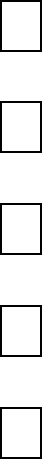 Гражданин СШАЗаконный постоянный житель США (LPR) Неиммиграционная визаДругое/Не знаюНаходится ли кто-либо еще из Ваших родственников в США? Да	Нет Информация о членах семьи: Супруг/Супруга(если Вы в разводе впишите информацию о бывшем/бывшей супруге)ФИО (включая девичью)Дата рожденияНациональностьМесто рождения:СтранаГородАдрес супруга/супруги:Такой же, как домашний адрес Такой же, как почтовый адрес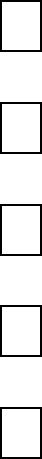 Такой же, как контактный адрес в США Я не знаюДругойЕсли ответили «Другой», то укажите адрес супруга/супруги:СтранаПочтовый индекс 	/не знаю Штат/Край/Область 	/нет ГородУлицаДом, квИнформация о работе/учебе/стажировке в настоящее времяПредоставьте следующую информацию о Вашей работе/учебе в настоящее время: Сельское хозяйство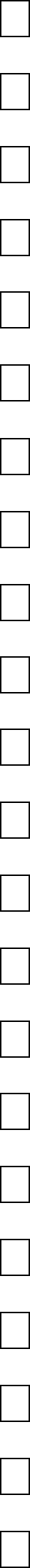 Артист/Исполнитель Бизнес Коммуникации Компьютерные наукиКулинария/Пищевой сервис ОбразованиеИнженерПравительствоДомашнее хозяйство Юриспруденция Медицина/Здоровье Военное дело Натуральные науки Безработный Физические наукиРелигиозная должность ИсследованияПенсия Социальные науки СтудентДругоеЕсли ответили «Другое», то пояснитеНазвание компании-работодателя/учебного заведенияАдрес компании-работодателя/учебного заведения:СтранаПочтовый индекс 	/не знаю Штат/Край/Область 	/нет ГородУлицаДом, офисРазмер месячной зарплаты в местной валюте 	/не знаюПредставьте краткое описание Вашихобязанностей 	Информация о предыдущих Работе/Учебе/СтажировкахПредставьте информацию о Вашей работе за последние 5 лет (если относится):Работали ли Вы ранее? Да	Нет Если ответили «Да», то ответьте на следующие вопросы:Компания-работодательФактический адрес работодателя:СтранаПочтовый индекс _ 	/не знаю Штат/Край/Область 	/нет ГородУлицаДом, офисТелефонНазвание занимаемой должностиФИО руководителяДата поступления вдолжность 	Дата увольненияОпишите кратко свои обязанностиПроходили ли Вы обучение в каком-либо учебном заведении, кроме начальной школы? Да  Нет Если ответили «Да», то ответьте на следующие вопросы:Предоставьте следующую информацию о все учебных заведениях, в которых Вы проходили обучение (кроме начальной школы)Наименование учебного заведенияСтранаПочтовый индекс 	/не знаю Штат/Край/Область 	/нет ГородУлицаДом, офисСпециализацияДата поступления в учебное заведениеДата окончания обученияДополнительная информация о Работе/Учебе/Стажировках (только для мужчин в возрасте 16-45 лет)Принадлежите ли Вы к определенному клану или племени? Да	Нет Если ответили «Да», то укажите наименование клана/племениСовершали ли Вы поездки в другие страны в течении последних 5 лет? Да	НетЕсли ответили «Да», то предоставьте список стран которые Вы посетилиПринадлежали ли Вы или когда-либо сотрудничали или работали в какой-либопрофессиональной, общественной или благотворительной организации? Да	Нет Если ответили «Да», то предоставьте список названий организацийОбладаете ли Вы какими-либо специальными знаниями, навыками или опытом работы вобласти вооружения, взрывчатых веществ или в ядерной, биологической или химической областях? Да	Нет Если ответили «Да», то пояснитеЕсли ответили «Да», то ответьте на следующие вопросы:Страна, в которой Вы проходили службуРод войскЗвание/должностьВоенная специальностьДата начала службыДата окончания службы12.6. Проходили ли Вы когда-либо службу или являлись членом или были вовлечены в деятельностьвоенизированных формирований, групп боевиков или повстанческих формирований? Да	Нет Если ответили «Да», то пояснитеИнформация о медицинских показателях и состоянии здоровьяСтрадаете ли Вы каким-либо опасным для здоровья других людей заболеванием, как например, туберкулез (ТВ)? Да	Нет Если ответили «Да», то пояснитеСтрадаете ли Вы какими-либо психическими или физическими расстройствами, которыеставят под угрозу или могут поставить под угрозу Вашу безопасность и благополучие или безопасность и благополучие других людей? Да	Нет Если ответили «Да», то пояснитеУпотребляете ли Вы или употребляли когда-либо наркотики? Являетесь ли Вы или являлиськогда-либо наркозависимым? Да	Нет Если ответили «Да», то пояснитеИнформация криминального характераБыли ли Вы когда-либо арестованы или осуждены за совершение преступления (даже если Вы были помилованы, амнистированы и т.д.)? Да	Нет Если ответили «Да», то пояснитеНарушали ли Вы когда-либо закон или были вовлечены в деятельность, связанную снезаконным оборотов веществ не подлежащих свободному обращению? Да	Нет Если ответили «Да», то пояснитеЯвляется ли занятие проституцией или предоставление содействия в занятии проституциейцелью Вашей поездки в США? Занимали ли Вы проституцией или сводничеством в течении последних 10 лет? Да	Нет Если ответили «Да», то пояснитеБыли ли Вы когда-либо вовлечены или намереваетесь участвовать в процессе легализациинезаконно полученных денежных средств? Да	НетЕсли ответили «Да», то пояснитеВопросы безопасностиНамереваетесь ли Вы въехать в США с целью нарушения правил экспортного контроля, проведения шпионской, подрывной деятельности или с какими-либо иными противозаконными целями? Да	Нет Если ответили «Да», то пояснитеБыли ли Вы когда-либо вовлечены или намереваетесь участвовать в террористическойдеятельности на территории США? Да	Нет Если ответили «Да», то пояснитеПредоставляли ли Вы когда-либо или намереваетесь предоставить финансовую поддержку илиподдержку какого-либо иного характера террористам или террористическим организациям? Да  Нет Если ответили «Да», то пояснитеЯвляетесь ли Вы членом или представителем террористической организации? Да	Нет Если ответили «Да», то пояснитеПринимали ли Вы когда-либо участие в осуществлении, поощрении, финансировании илиподдержки политики геноцида? Да	Нет Если ответили «Да», то пояснитеПринимали ли Вы когда-либо участие в осуществлении, поощрении, финансировании,организации пыток? Да	Нет Если ответили «Да», то пояснитеПринимали ли Вы когда-либо участие в осуществлении, поощрении, финансировании,организации убийств (в том числе политических) или других подобных актов насилия? Да	Нет Если ответили «Да», то пояснитеВо время несения военной службы или будучи официальным представителем правительства,были ли Вы ответственны или осуществляли в какое-либо время действия особой жестокости по нарушения религиозных свобод? Да	Нет Если ответили «Да», то пояснитеНарушение иммиграционного законодательстваБыло ли Вам когда-либо отказа во въезде в США, являлись ли Вы обвиняемым по делу о депортации?Да	Нет Если ответили «Да», то пояснитеПытались ли Вы когда-либо получить для себя или помочь другим лицам получитьамериканскую визу, или въехать на территорию США или добиться каких-либо другихиммиграционных льгот путем обмана или предоставления заведомо ложных сведений либо другими незаконными способами? Да	Нет Если ответили «Да», то пояснитеУклонялись ли Вы последние 5 лет от прохождения слушаний по делу о Вашей депортацииили о невозможности въезда в США? Да	Нет Если ответили «Да», то пояснитеНаходились ли Вы когда-либо незаконно на территории США? Превышали ли Вы когда-либосрок пребывания в стране, разрешенный представителями иммиграционной службы или каким-либо другим способом нарушали условия оговоренные в американской визе? Да	Нет Если ответили «Да», то пояснитеРазноеУдерживали ли Вы когда-либо за предела США ребенка-гражданина США, опека над которым поручена судом США другому лицу? Да	Нет Если ответили «Да», то пояснитеЕсли ответили «Да», то пояснитеОтказывались ли Вы когда-либо от американского гражданства для избежанияналогообложения? Да	Нет Если ответили «Да», то пояснитеЯвлялись ли Вы после 30 ноября 1996 года учеником муниципальной начальной школы (повизе категории F) или средней школы США, не внесшим плату за обучение? Да	Нет Если ответили «Да», то пояснитеДата	 		ПодписьДополнительные вопросы для типов виз (F,J,M,Q):Укажите минимум 2-х людей в стране Вашего постоянного пребывания, которые могут подтвердить информацию, указанную в Вашем заявлении на визу за исключением родственников.ФИО  	Страна  	Почтовый индекс 	/не знаю Штат/Край/Область _ 	/нет Город  	Улица  	Дом  	Номер телефона 	/не знаю Адрес электронной почты 	/нет ФИО  	Страна  	Почтовый индекс 	/не знаю Штат/Край/Область 	/нет Город  	Улица  	Дом  	Номер телефона 	/не знаю Адрес электронной почты 	/нет Номер SEVIS  	Намерены ли Вы учится в США? Да	Нет Если ответили «Да», то ответьте на следующие вопросы:Наименование учебного заведения  	Специализация  	Почтовый код  	Штат  	Город  	Улица  	Дом _ 	Дополнительные вопросы для типов виз (A1,A2, A3,G5,G,H1,H2,H3,I,L,R,O,P1,P3,TN,NATO):Где Вы намерены работать?Наименование компании-работодателя  	Почтовый код  	Штат  	Город  	Адрес работодателя в США  	Вы знаете номер Вашей петиции? Да	Нет Если ответили «Да», то ответьте на следующие вопросы:Имя человека/Название компании, которые подала на Вас петицию  	Номер Петиции  	Для типов виз (A3,G5,G,H1,H2,H3,I,L,R,O,P1,P3,TN):Укажите размер Вашей месячной зарплаты (в USD) 	_Дополнительные вопросы для типов виз (С1/D, D):Укажите Вашу должность в составе воздушного судна/корабля  	Наименование компании-владельца воздушного судна/корабля, на котором Вы будетеработать  	Контактный номер телефона компании  	Вы узнали о данной позиции через рекрутинговую компанию/агентство по подбору персонала? Да	Нет Если ответили «Да», то ответьте на следующие вопросы:Название агентства  	Контактное лицо (ФИО)  	Страна  	Почтовый индекс 	/не знаю Штат/Край/Область 	/нет Город  	Фактический адрес агентства  	Контактный номер телефона  	Вы являетесь членом экипажа морского судна? Да	Нет Если ответили «Да», то ответьте на следующие вопросы:Название морского судна  	Идентификационный (опознавательный) номер морского суднаДополнительные вопросы для типов виз (E1,E2,E3):E-visa за которой Вы обращаетесь: Торговый представитель (E1) Основной инвесторИсполнительный/Управляющий/Основной работникРегистрационный номер компании для E-visa 	/не знаю Тип заявления:Основной/Владелец/Инвестор/Представитель Инспектор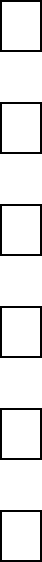 Специалист Менеджер Исполнитель ДругоеЕсли ответили «Другое», то поясните:4.3.1. 	_Настоящая должность в данный момент и обязанности (опишите подробно)Имя/название и адрес работодателя:Имя/название работодателя  	Сколько лет Вы работаете на данного работодателя  	Страна  	Почтовый индекс 	/не знаю Штат/Край/Область 	/нет Город  	Улица  	Дом  	Уровень образования:Учебное заведение  	4.6.1. Уровень образования  	4.6.1. Специализация  	4.6.1. Год  	Имеете ли другое дополнительное образование (если относится)?Поясните _ 	Представьте информацию о занимаемой должности в США, включая название должности, описание обязанностей, описание о непосредственных подчиненных:Должность  	Обязанности  	Подразумевает ли Ваша позиция наличие сотрудников в прямом подчинении:ФИО  	Укажите Вашу годовую заработную плату в США и пакет предоставляемых льгот:Заработная плата  	Дополнительные выплата/Льготы  	Предстоит ли Вам заменить сотрудника в настоящее время работающего в США? Да	Нет Если ответили «Да», то ответьте на следующие вопросы:ФИО  	Тип выданной визы:Дипломат (A1)Официальный представитель иностранного государства (A2)Наемный работник дипломата или официального представителя иностранного государства (A3,G5)Транзит через территорию США (C)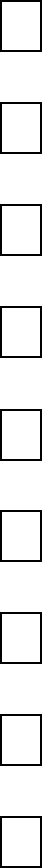 Член экипажа, следующий к судну транзитом через США (C1/D) Член экипажа (D)Торговый представитель/инвестор (E1,E2)Трудоустройство граждан Австралии (E3) (Только для граждан Австралии) Сотрудник международной организации (G)Временный работник (H1,H2) Практикант (H3)Представитель иностранного средства массовой информации (I)Невеста/жених или супруга/супруг американского(ой) гражданина (гражданки) (K) Сотрудник транснациональной компании (L)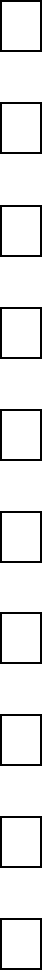 Религиозный работник (R)Супруг/супруга или ребенок постоянного жителя (V)Человек, обладающий исключительными способностями (O) Спортсмен или развлекательная группа (P1)Обмен/уникальный деятель искусств (P3) Сотрудник NAFTA (TN)Супруг/супруга или ребенок сотрудника NAFTA (TD) NATOДата выдачи визы  	Страна, где была выдана виза  	Если ответили «Нет», то ответьте на следующие вопросы:Данная позиция открыта в связи с расширением штат компании? Да	НетДанная позиция уже существует в штатном расписании компании? Да	НетКонтактная информация:Ответственное лицо в компании:ФИО  	Должность  	Имя и адрес лица, с которым можно связаться по данному заявлению:ФИО  	Страна  	Почтовый индекс 	/не знаю Штат/Край/Область 	/нет Город  	Улица  	Дом  	Контактный номер телефона  	Номер факса 	/нетЭлектронная почта 	/нетГде Вы намерены работать?Наименование компании-работодателя  	Почтовый индекс 	/не знаю Штат  	Город  	Адрес работодателя в США  	Укажите размер Вашей месячной зарплаты (в USD)  	Вы знаете номер Вашей петиции? Да	Нет Если ответили «Да», то ответьте на следующие вопросы:Имя человека/Название компании, которые подала на Вас петицию  	Номер Петиции  	Дополнительные вопросы для типов виз (V):Полное имя человека, который подал на Вас иммиграционную петицию  	Степень родства:Супруг/Супруга РебенокДата рождения человека подавшего на Вас петицию  	Страна рождения подателя петиции _ 	Почтовый адрес подателя петиции:Почтовый индекс 	/не знаю Штат  	Город  	Адрес  	Контактный номер телефона  	Электронная почта 	_ /нет Дата подачи петиции  	Имеется ли у Вас или у Подателя петиции копия формы I-797, «Уведомления об одобрении петиции» из Службы Иммиграции и гражданства США? Да	Нет Номер петиции  	Укажите все места где Вы проживали более 6 месяцев начиная с 16 лет:Страна  	Город  	С какого числа  	По какое число  	Дата и место регистрации брака:5. 10.1. Дата  	5. 10.2. Страна  	10.3. Штат/Край/Область 	/нет  5. 10.4. Город  		Дополнительные вопросы для типов виз (K):Имеете ли Вы неженатых/незамужних детей в возрасте до 21 года, живущих за пределами США? Да	Нет Если ответили «Да», то ответьте на следующие вопросы:ФИО  	Дата рождения  	Место рожденияСтрана  	Штат/Край/Область 	/нет Город  	